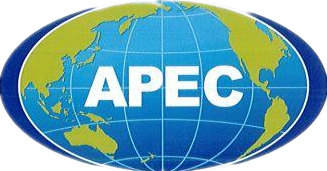 APEC商务旅行卡（以下简称APEC卡）是亚太经合组织成立后，为加强区域内经济合作，倡议加入计划的经济体相互为其商务人员提供多边长期签证、快速通关礼遇。持卡者一次申办，五年有效，多次入境，每次入境可停留60-90天。 	 目前，APEC 共有21个经济体已加入该计划，美国、加拿大为过渡成员国家，不审批外方旅行卡申请。大陆与香港、台湾互不适用旅行卡，所以中国籍持卡人持有效卡最多可以入境16个经济体。 这些经济体包括：日本（JPN）、韩国（KOR）、马来西亚（MYS）、印度尼西亚（IDN）、文莱（BRN）、菲律宾（PHL）、新加坡（SGP）、墨西哥（MEX）、泰国（THA）、越南（VNM）、澳大利亚（AUS）、新西兰（NZL）、巴布亚新几内亚（PNG）、智利（CHL）、秘鲁（PER）、俄罗斯（RUS）、美国（USA)、加拿大（CAN)、中国（CHN）、中国香港（HKG）、中国台北（TWN）。我国公民符合申请APEC商务旅行卡的人群如下：1.从事APEC事务的政府官员或负责旅行卡业务的政府官员以及在APEC组织任职的中国籍官员；2.中央国有企业的管理人员、业务人员和技术人员；3.地方国有企业人员；4.民营企业人员；5.三资企业（中外合资、外商独资和台港澳资企业）中的中方（大陆）人员。自2023年6月19日起，我办已正式启用“外交部领事司APEC卡申请管理新系统”，辖区内企业可直接在新系统上提交办卡申请，并实现申请进度在线查询功能。迈入“0接触”、“互联网+”政务服务新时代。操作步骤：★APEC卡申请管理新系统网址：http://cs.mfa.gov.cn/★也可搜索“中国领事服务网”，点击APEC商务旅行卡申请（如下图所示）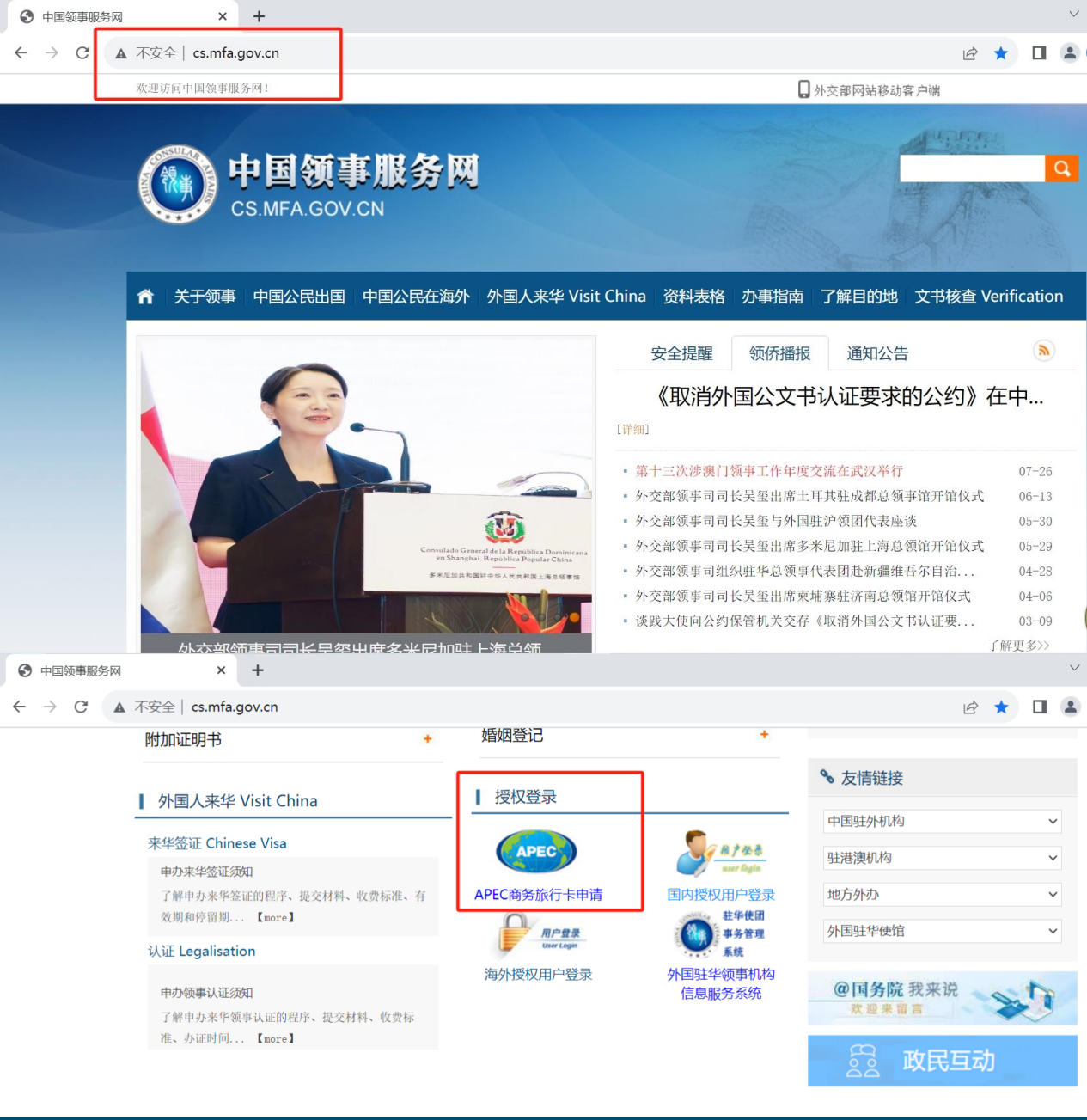 （一）注册账号在登录页面，使用电子营业执照APP或小程序扫描二维码授权注册，录入企业信息、设置企业账号及密码，可增加经办人账号。（如下图所示）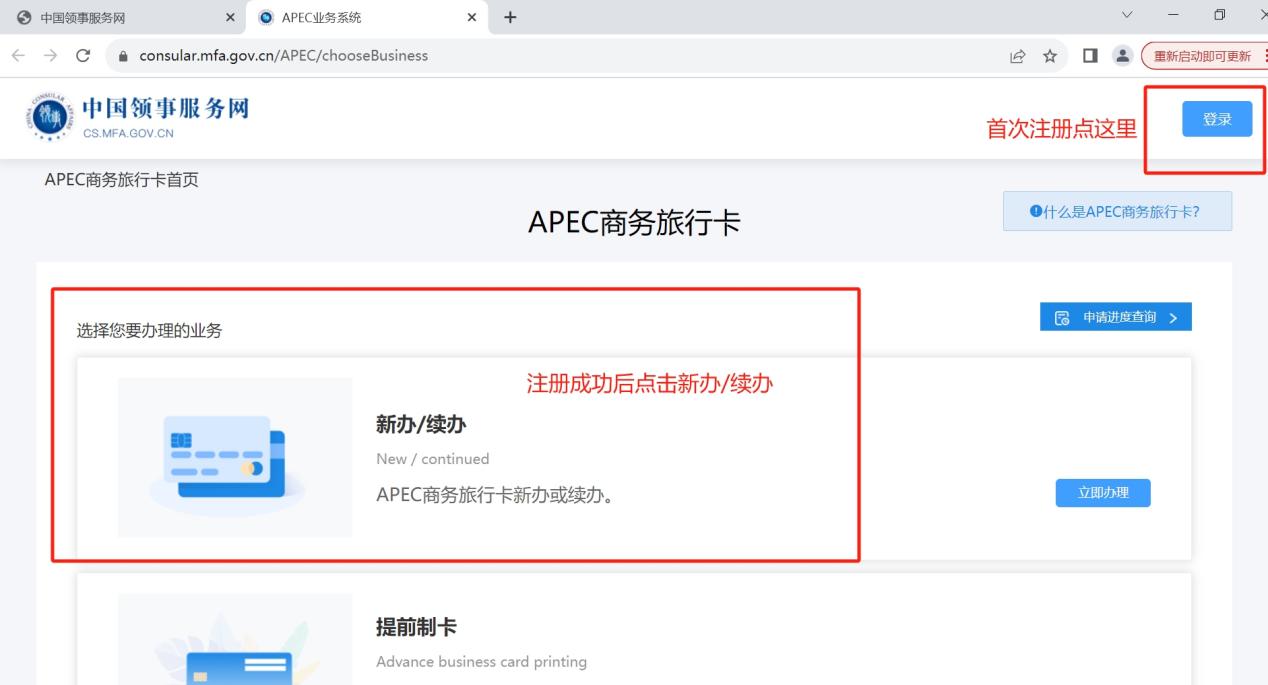 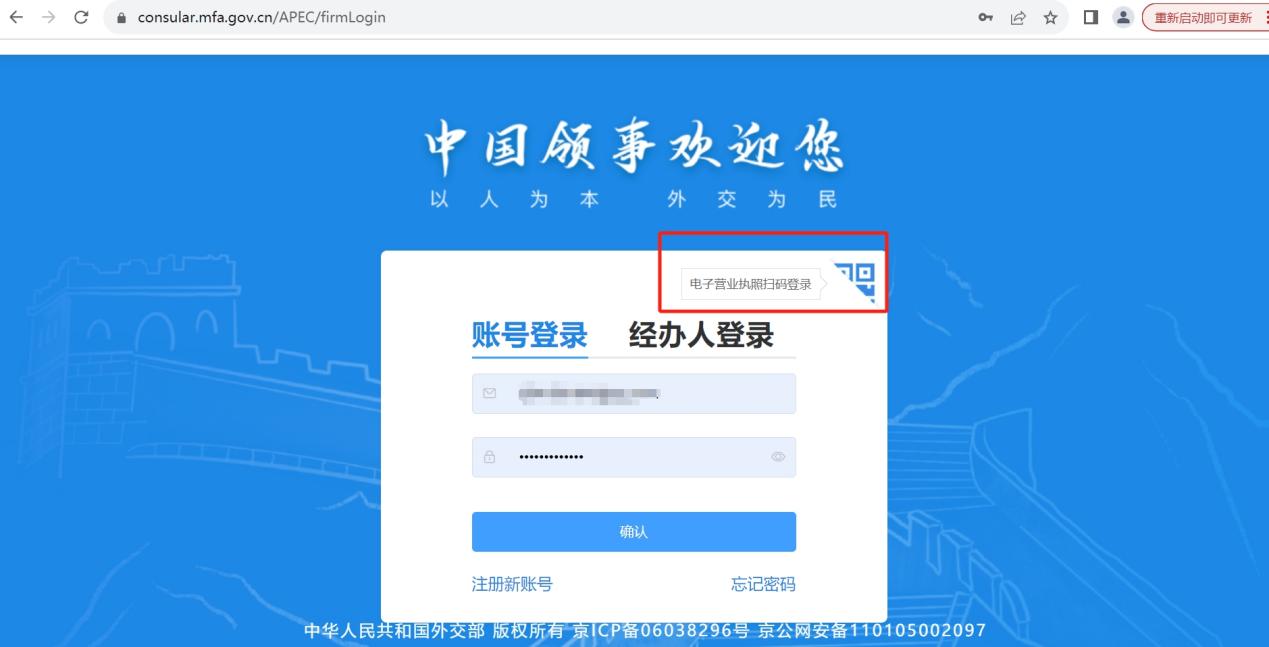 （二）提交申办材料根据指引，选择云南省人民政府外事办公室，阅读并勾选申办须知，填报相关信息，上传相应材料，设置取卡方式，确认材料真实有效后方可提交。（如下图所示）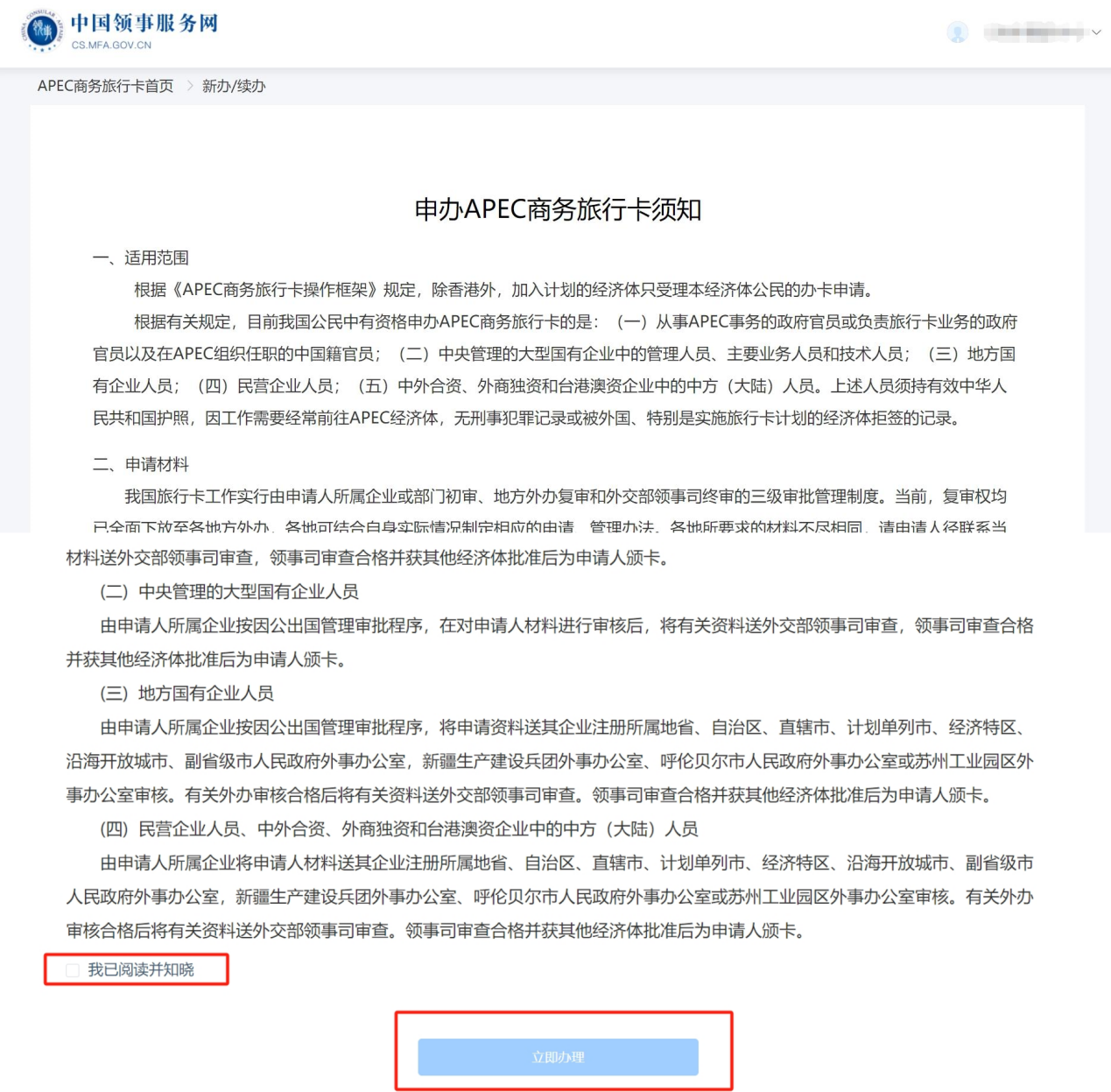 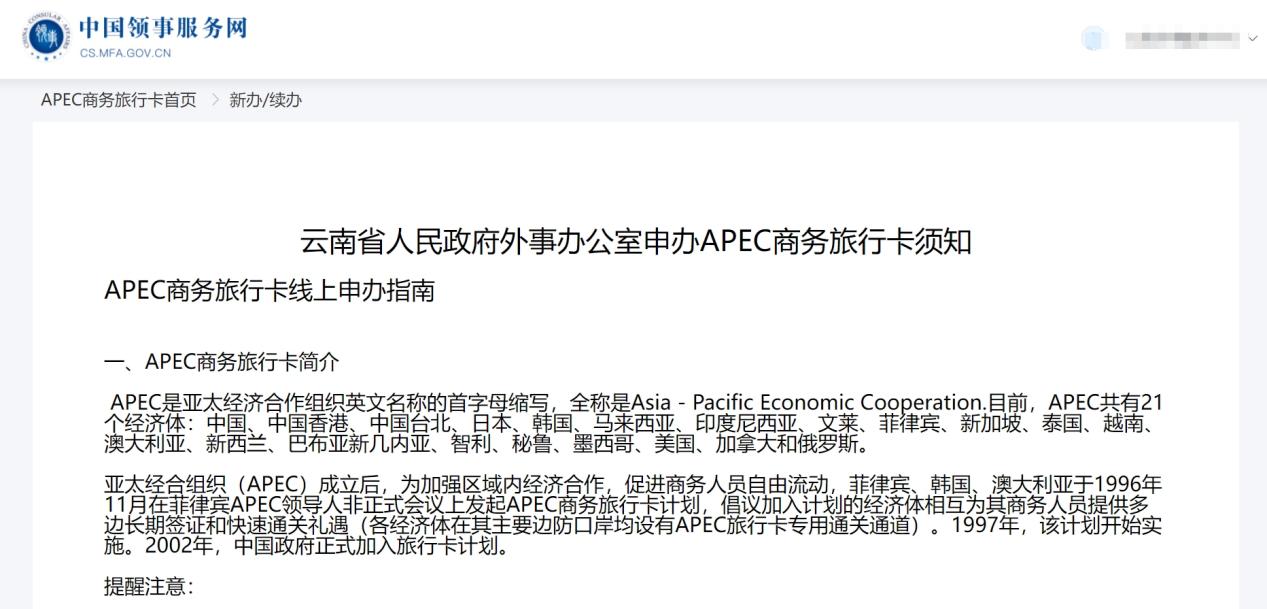 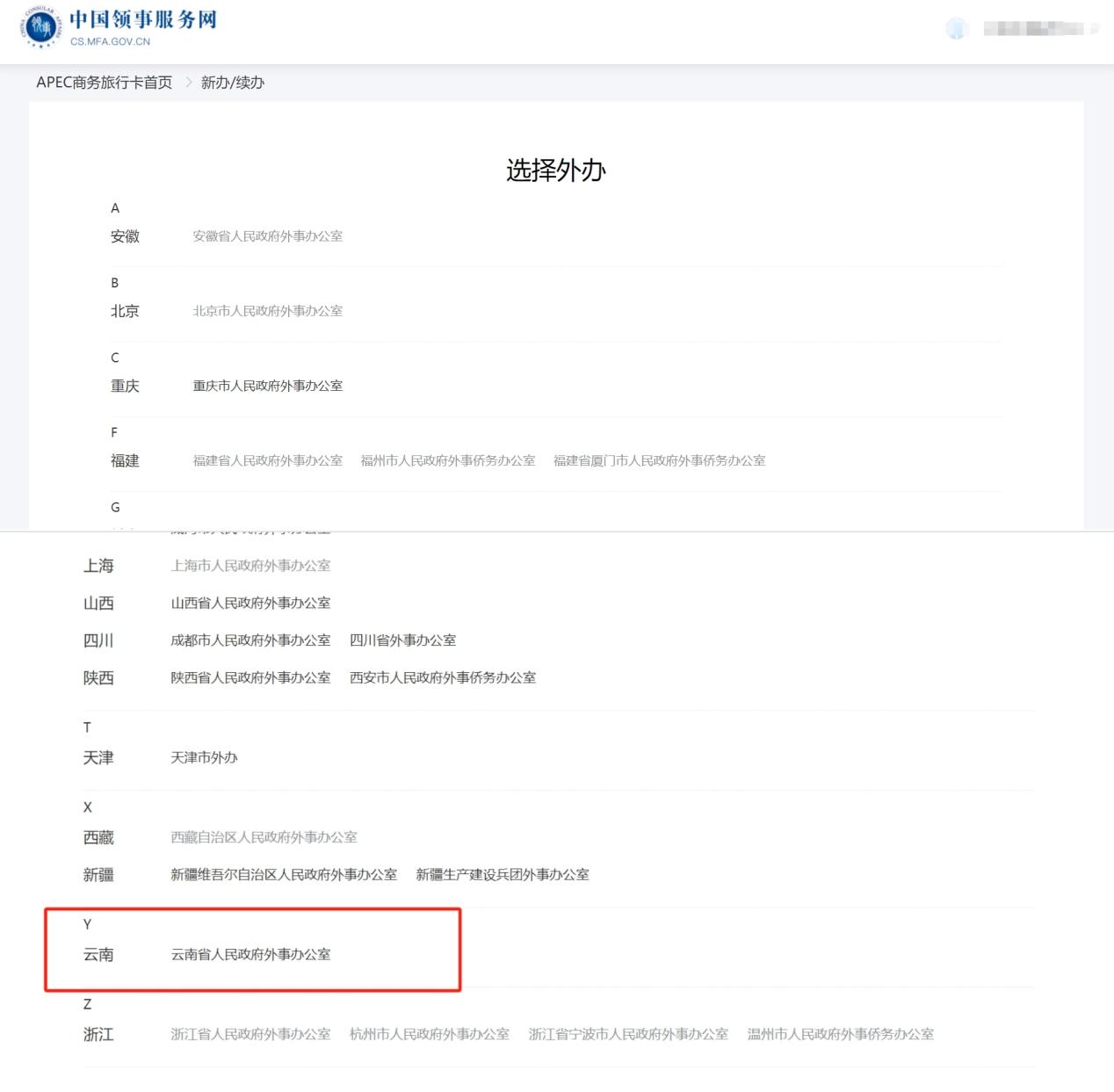 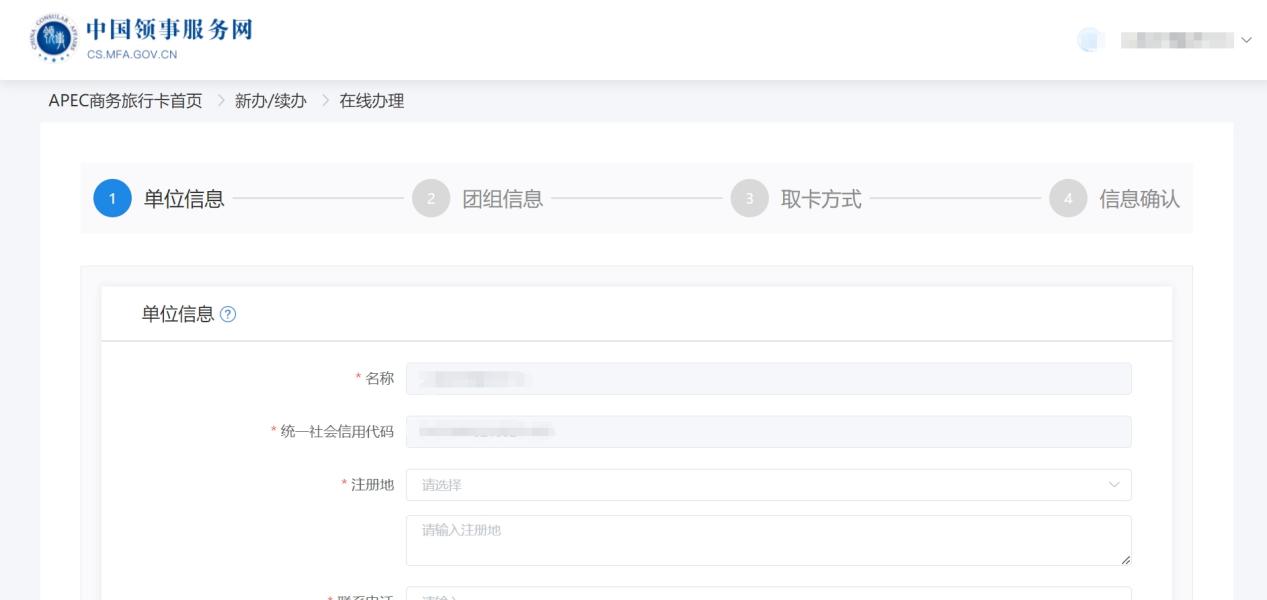 （三）审核经我办审核通过后，通知企业汇款。我办上报数据至外交部审批后，由各经济体核发签证。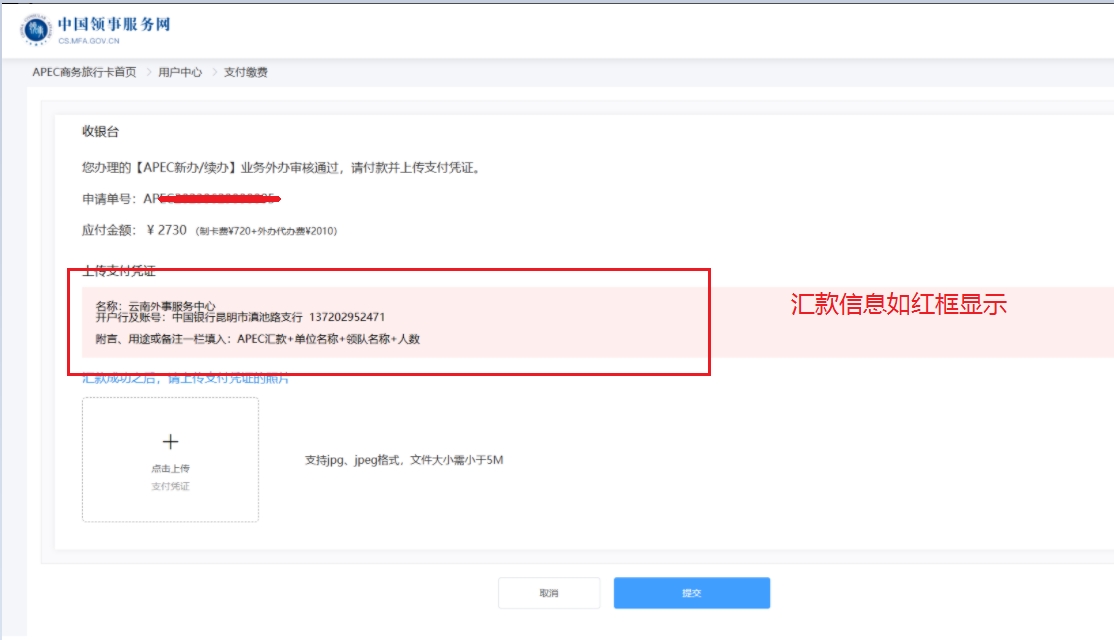 制卡与发放各经济体核发签证后由外交部制卡并发放。邮寄服务我办可提供顺丰包邮服务，将APEC卡邮寄至各企业。申办企业资质量化标准申请人资格量化标准外交部制卡费720元/卡，代办费按照物价部门核准的标准收费。咨询电话：0871-64098084咨询邮箱：2541501943@qq.com咨询时段：工作日上午：8:30-11:30， 下午14:30-17:30序号需满足条件量化标准1员工人数一般情况下不少于（含）5人2与APEC经济体业务往来证明在滇海关注册编码、海关报关单、贸易合同、发票专项单等3上年度纳税情况①企业本年度或上年度纳税信用级别须达M级（含）以上；②合伙企业和个人独资企业提交申请人个人所得税完税证明序号需满足条件量化标准1《在职证明》在所属企业连续工作6个月以上2《无犯罪记录证明》公安部门出具的无刑事犯罪记录证明3由我省社保局出具的社保证明险种要求三险或者五险4持有中华人民共和国护照护照有效期不低于6年5《申请人简历》需要注明是否被外国、特别是实施旅行卡计划的成员国拒签记录序号需满足条件量化标准1派员要求因工作需要经常前往APEC经济体2《企业申办公函》①企业概况、与APEC经济体的商务往来情况。②公函需含申请人的基本信息及职务。③申请人历次出国记录及是否有被外国、特别是实施计划的经济体拒签记录3护照护照有效期不低于5年序号材料清单1《公司简介》包含：企业所从事行业情况、与APEC经济体的商贸往来情况、上年度纳税情况及贸易总额、员工人数2《公司章程》需要加盖骑缝章3《营业执照（副本）》复印件加盖公章4《在职证明》5照片近3个月内白底免冠彩色照片，尺寸：3.5*4.5cm6在滇海关注册编码、海关报关单、贸易合同、发票专项单等7申请人签名白底居中黑色墨迹（加粗、字迹清晰）8护照信息页扫描件，护照有效期不低于6年9《无犯罪记录证明》由公安部出具的无刑事犯罪记录证明10《社保证明》三险或者五险序号材料清单1《企业申办公函》2护照信息页扫描件，有效期不低于5年3照片近3个月内白底免冠彩色照片，尺寸：3.5*4.5cm